Le zooIl faut penser aux choses suivantes:1 La girafe attend un bébé, et a besoin d’un coin tranquille2 Le lion peut rester dans une espace peu important 3 Les petits enfants risquent d’avoir peur s’ils voient les crocodiles en premier. 4 Les singes font beaucoup de bruit ce qui fait peur aux pélicans 5 Le chameau sent mauvais, et ne doit pas être trop près du café6 Les animaux doméstiques ne doivent pas être près des carnivores. 7 Les hippopotames, les crocodiles et les dauphins ont besoin d’eau. 8 Le zoo a les moyens d’achêter soit deux loups, quatre flaments ou deux petites .  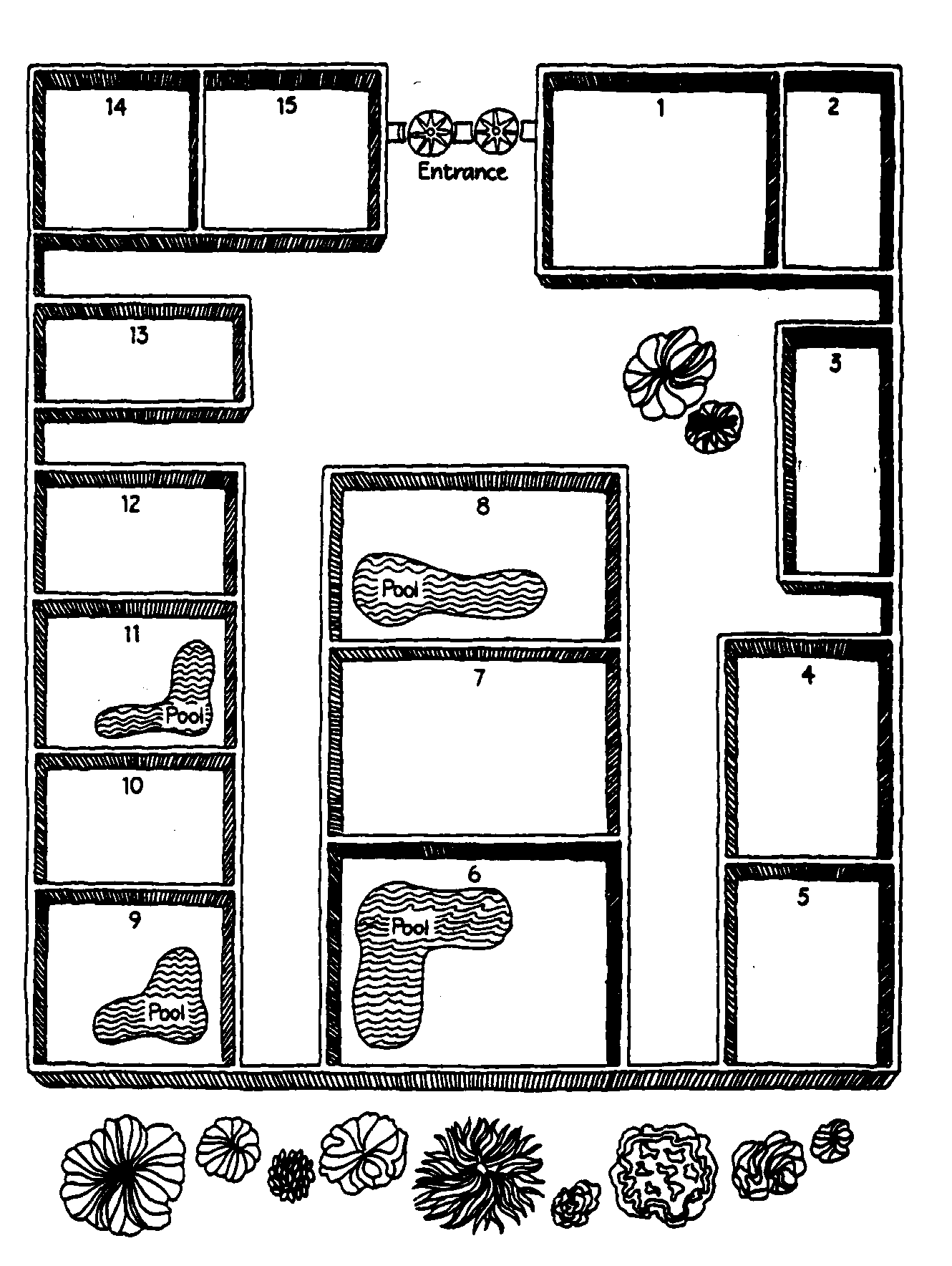 CHAMEAUPANDAGIRAFECAFÉSINGESPELICANSRENARD(LOUPS)LIONSHIPPOPOTAMESZÈBRESLAMASHYÈNES CROCODILES DAUPHINS(RENNES)(FLAMENTS)Djurkort: alternativ till skrivna kort. Bör skrivas ut på bra papper, ej kopieras i kopiator.OBS! Korten klipps ut i denna storlek, medan zoo-kartan förstoras till A3.Dessa kort delas ut först med zoo-kartan: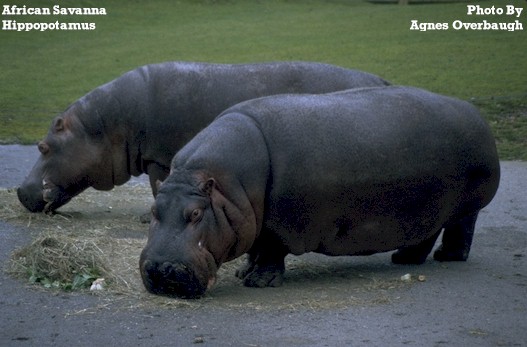 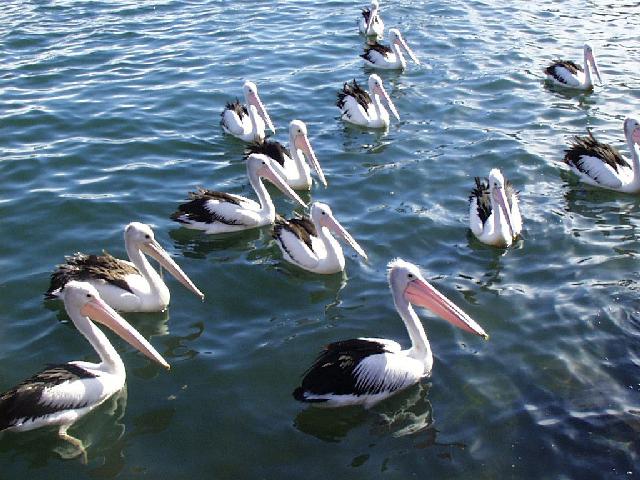 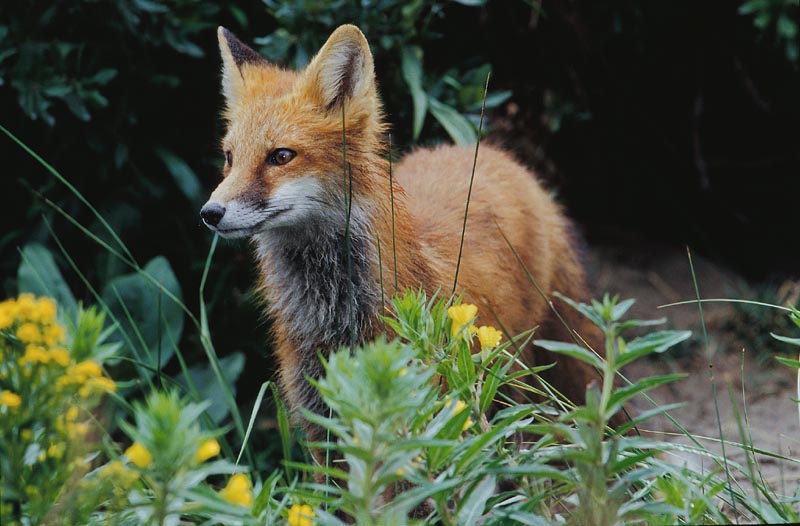 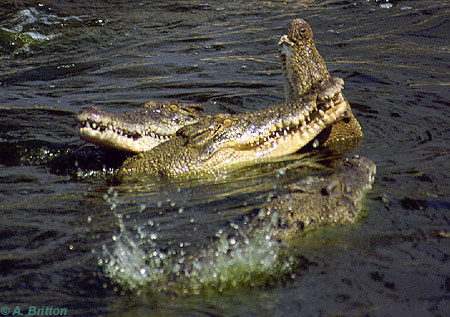 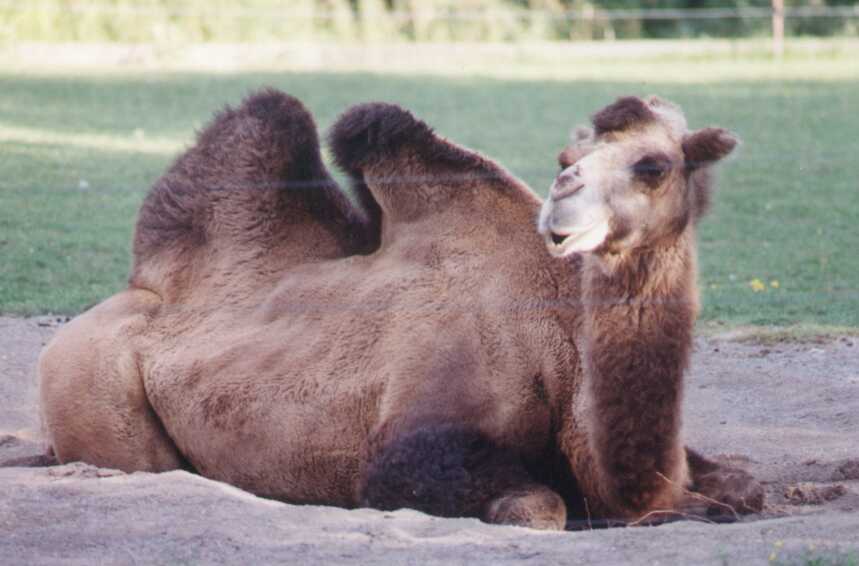 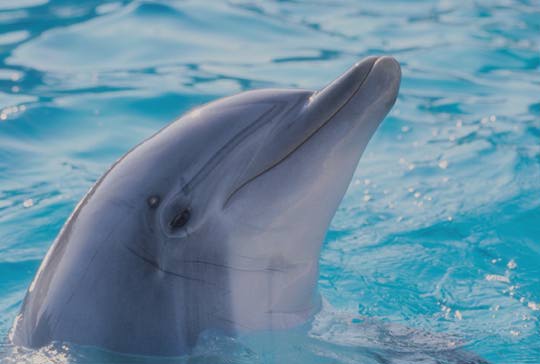 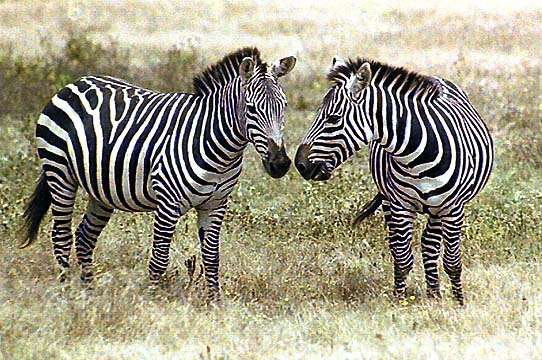 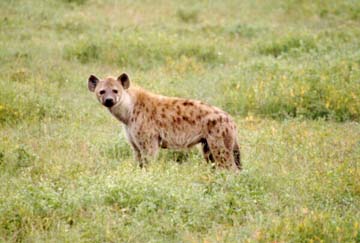 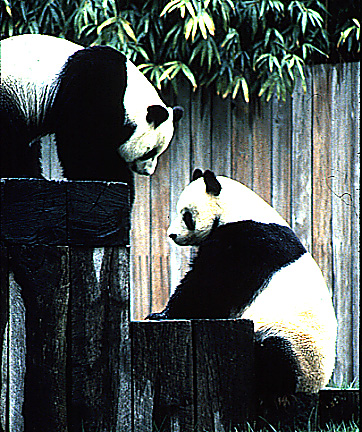 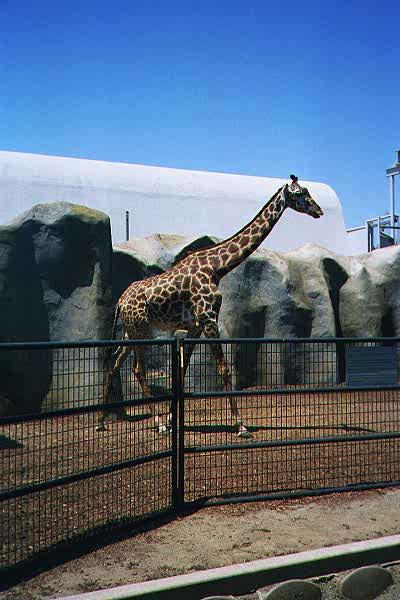 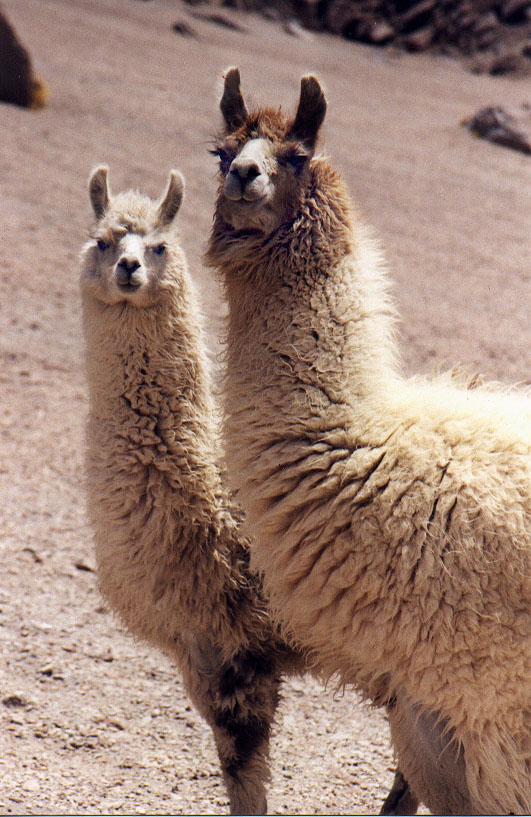 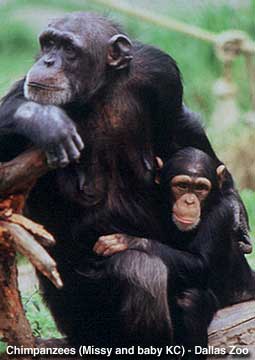 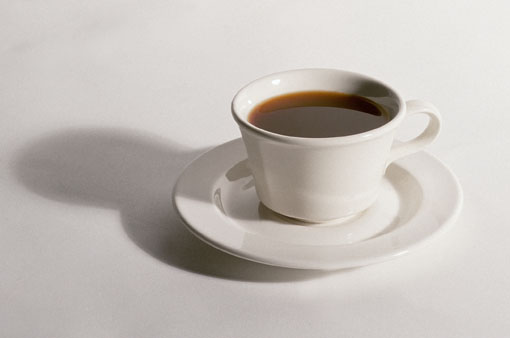 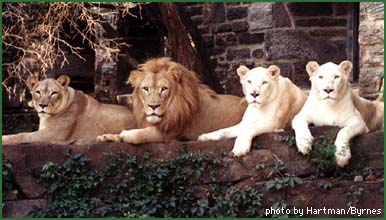 Dessa delas ut senare, med listan över saker att tänka på: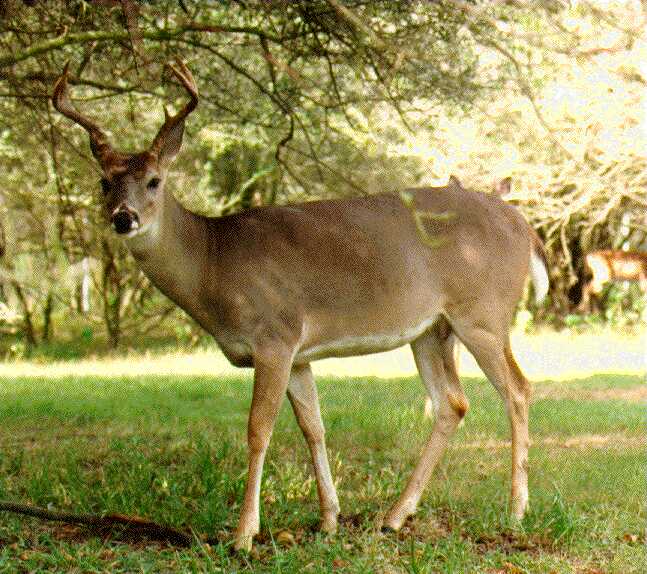 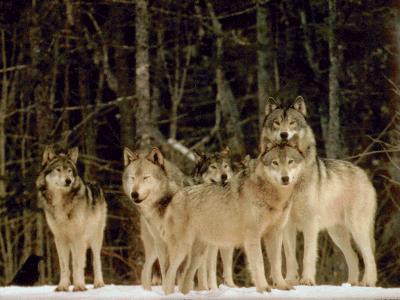 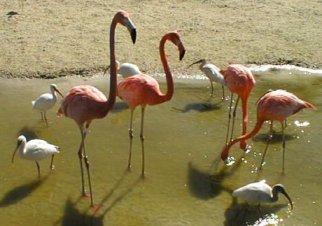 